鶴見区自治連合会10月定例会結果報告日時　令和５年10月19日（木）午後１時30分　　　　　　　　　　　　　　　　　　　　　 会場　鶴見区役所８号会議室 　 Ⅰ.横浜市町内会連合会10月定例会結果報告Ⅱ.鶴見区自治連合会関係議題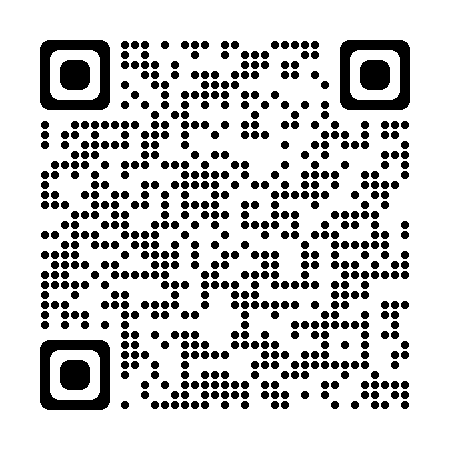 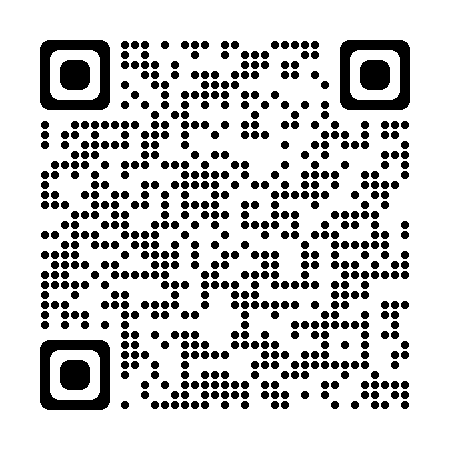 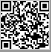 　　　　　　　　　　　　　　（事務局）鶴見区役所地域振興課地域振興係 電話：510-1687 FAX:510-1892メール：tr-chikatsu@city.yokohama.jpⅠ　横浜市町内会連合会10月定例会結果報告１　横浜みどりアップ計画 「４か年（令和元～４年度）実績」及び「これからの緑の取組[2024-2028]（原案）」について　　「緑豊かなまち横浜」を次の世代に引き継いでいくために、「横浜みどり税」を財源の一部として活用させていただきながら「横浜みどりアップ計画」を推進しています。このたび、４か年[2019（令和元）-2022（令和４）年度］を振り返り、取組の成果を事業報告書にまとめましたので報告します。　　また、昨年12月から本年１月にかけ、「これからの緑の取組[2024-2028]」の素案に対する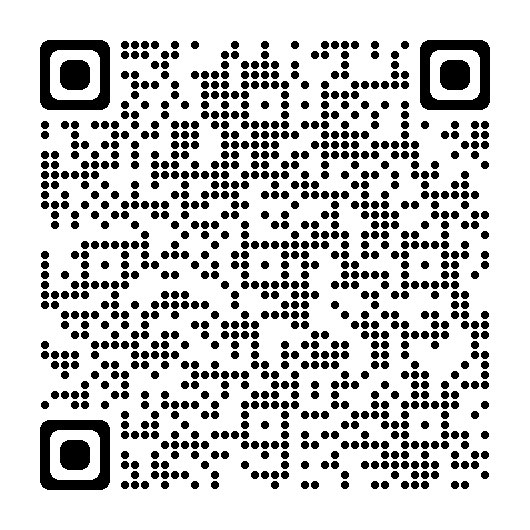 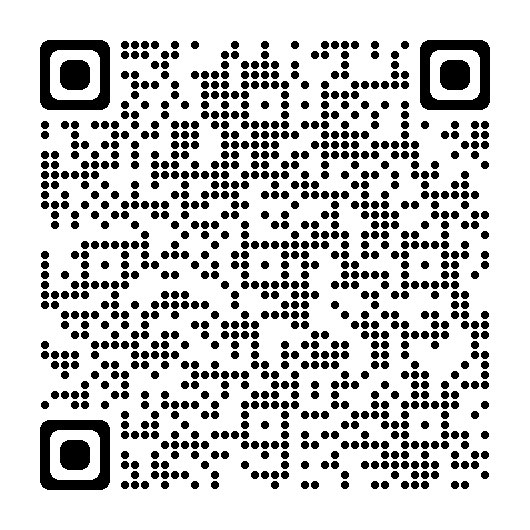 市民意見募集を実施し、その結果を踏まえ、原案をまとめましたので報告します。　◎問合せ先　環境創造局　みどりアップ推進課　TEL 671-2712２　年末年始のごみと資源物の収集日程について12 月31 日（日）から１月３日（水）まで、収集をお休みさせていただきます。11月下旬に、各自治会町内会宛てに掲示板用の資料をお送りしますので、届きましたら掲示の協力をお願いします。このほか、各集積場所への収集日程表の貼付や、広報よこはま12月号（市版）への掲載により、市民の皆様にお知らせしてまいります。◎問合せ先　資源循環局　業務課　TEL 671-3815３　新たな一般廃棄物処理基本計画（素案）に関するパブリックコメントについて　　　今年度、ヨコハマ３Ｒ夢プランに替わる、新たな一般廃棄物処理基本計画を策定します。本計画に対し、幅広く市民の皆様のご意見を伺うため、パブリックコメントを実施します。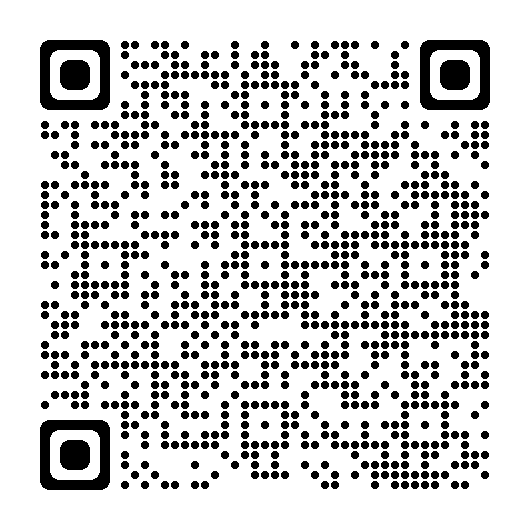 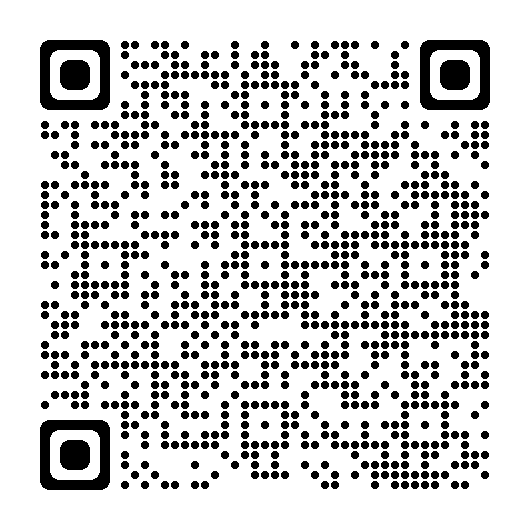 ○募集期間：令和５年10月12日(木)から11月1O日(金）まで◎問合せ先　資源循環局　政策調整課　TEL 671-2503４　第９期 横浜市高齢者保健福祉計画・介護保険事業計画・認知症施策推進計画（よこはまポジティブエイジング計画）素案及びパブリックコメントの実施について　　　令和６年度から８年度の３か年を計画期間とする、第９期 高齢者保健福祉計画・介護保険事業計画・認知症施策推進計画を策定します。幅広く市民の皆様のご意見を伺うため、パブリックコメントを実施します。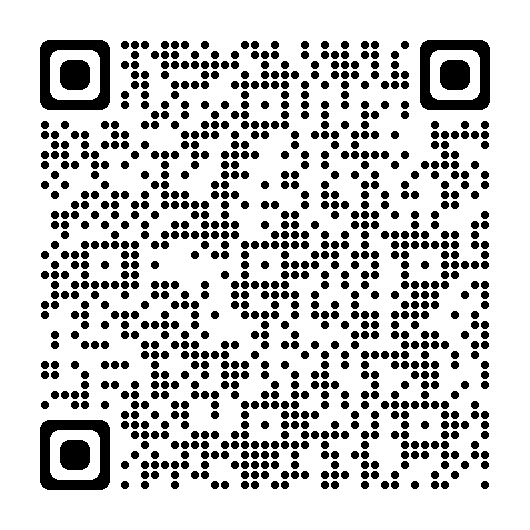 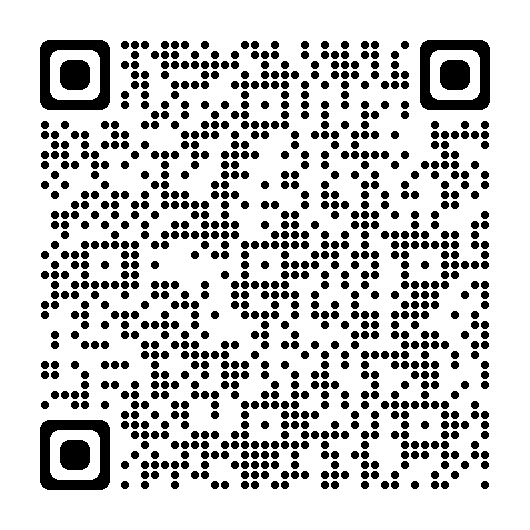 　　　○募集期間：令和５年11 月１日（水）から12 月１日（金）まで◎問合せ先　健康福祉局　地域支援課　TEL 671-4046５　民生委員・児童委員の活動支援策等及び年齢要件に関する検討状況に関する報告について　　　民生委員・児童委　員の年齢要件について、令和７年の一斉改選に向けて市民児協等と意見交換を行っていますので、ご報告します。また、民生委員活動に対する支援策や推薦事務の改善等について検討を進めていますので、その内容についてご報告します。◎問合せ先　健康福祉局　地域支援課　TEL 671-4046６　GREEN×EXPO 2027（２０２７年国際園芸博覧会）の機運醸成について　　　○共創キックオフ・ミーティングの開催について   　　 博覧会協会、横浜市及び横浜商工会議所では、GREEN×EXPO 2027 の目指すビジョン  や共創の姿を企業・自治体・大学など関係者の方々と共有し、出展等のご参加についてご理解いただく機会として、９月26 日（火）にパシフィコ横浜ノースで「共創キックオフ・ミーティング」を開催しました。○公式アンバサダーの就任について　公式アンバサダーに俳優の芦田愛菜さんが就任されました。◎問合せ先　都市整備局　国際園芸博覧会推進課　TEL 671-4627Ⅱ　鶴見区自治連合会関係議題７　東部方面斎場（仮称）整備事業の進捗状況について（報告）  鶴見区大黒町で進めている東部方面斎場（仮称）整備事業について、進捗状況を報告します。◎問合せ先　健康福祉局　環境施設課　斎場整備担当　TEL 671-4386８　（仮称）豊岡町複合施設再編整備事業について（報告）　（仮称）豊岡町複合施設再編整備事業に関して、「基本構想（素案）策定に向けた考え方」を作成しました。この資料を用いて、10月下旬から意見交換会及び意見募集を行います。◎問合せ先　財政局　ファシリティマネジメント推進課　TEL 671-3803９　鶴見区エンディングノート講演会について　　エンディングノート講演会を開催します。多くの皆様にご参加いただきたく、各自治会町内会での周知をお願いします。（当内容は広報よこはま10月号にも掲載しています）　　　○日時　令和５年11月13日（月）午後２時から午後４時まで　　　○場所　鶴見区役所６階８・９号会議室（定員60名）矢向地域ケアプラザ（定員30名）※オンラインによるサテライト会場寺尾地区センター（定員30名）  ※オンラインによるサテライト会場◎問合せ先  鶴見区役所　高齢・障害支援課　高齢者支援担当　TEL 510-177310　令和６年鶴見区消防出初式の開催について 鶴見区消防出初式の開催についてお知らせします。○日時：令和６年１月６日（土）午前10時から午前11時30分まで◎問合せ先　鶴見消防署 総務・予防課　TEL 503-011911　令和６年鶴見区新年賀詞交換会の開催について令和６年鶴見区新年賀詞交換会の開催についてお知らせします。○日時：令和６年１月６日（土）午後１時から午後２時30分まで○場所：ザ・ニューオークラ（港北区樽町４-７-26）○申し込み：御参加いただける場合は、令和５年11月30日(木)までに、申し込みをお願いします。（各団体１名様までの御参加でお願いします）◎問合せ先　鶴見区新年賀詞交換会実行委員会事務局（鶴見区総務課）　TEL 510-165312　鶴見区自治連合会主催　集まれ！「防災パーク」チラシについて鶴見区自治連合会（区連会）主催の防災イベントを11月19日（日）に開催します。区役所では、この防災イベントの趣旨に賛同し、広く参加者を募るためにチラシを作成しましたので、掲示板への掲示をお願いします。　○日時：令和５年11月19日（日）午前９時から午前11時45分　○場所：鶴見花月園公園　大原っぱ◎問合せ先　鶴見区役所  区政推進課　TEL 510-167813　セアカゴケグモの生息について（情報提供）今年度、区内３カ所でセアカゴケグモが発見されており、セアカゴケグモの生息区域が拡大していると推測されます。触ると咬まれることがありますのでご注意ください。◎問合せ先　鶴見区役所　生活衛生課　TEL 510-184514　税を考える週間の周知について 税務署からのお知らせです。11月11日から17日までは「税を考える週間」（テーマ：これからの社会に向かって）です。期間中、国税庁ＨＰに特設ページを設け、税について考えていただくための情報を提供しております。このほか、スマートフォン等を利用した確定申告やキャッシュレス納付に関する情報等も掲載しています。ぜひ一度ご覧ください。◎問合せ先　鶴見税務署　総務課　TEL 521-7141（代表）15　鶴見区自治連合会婦人部 新年の集い（御案内） 連合町内会長に、令和５年鶴見区自治連合会婦人部新年の集いへの出席（来賓）を依頼します。◎問合せ先　鶴見区役所　地域振興課　TEL 510-168716　令和５年秋の火災予防運動の実施について 火災予防意識の一層の普及を図り、火災の発生を防止する目的として、秋の火災予防運動を実施します。掲示板へのポスターの掲示に御協力をお願いします。◎問合せ先　鶴見消防署  総務・予防課　TEL 503-011917　令和５年鶴見消防署主催防災講演会の実施について防災・減災意識の向上を図るため、鶴見消防署主催の防災講演会を実施します。掲示板へのポスターの掲示に御協力をお願いします。◎問合せ先　鶴見消防署  総務・予防課　TEL 503-011918　令和５年度　鶴見区交通安全功労者(個人・団体)の推薦について鶴見区内における交通安全活動に尽力されている方々に対して、「交通安全功労者」感謝状を贈呈します。各地区連合会で功労者（個人・団体）候補者の推薦をお願いします。◎問合せ先　鶴見区役所 地域振興課 地域振興係　TEL 510-168719  資料提供鶴見区内災害救急発生状況他　 　　　　 ………………　 鶴見消防署　 TEL 503-0119鶴見警察署管内犯罪・交通事故発生状況　………………　 鶴見警察署　 TEL 504-0110☆次の書類等を21日以降にお届けします。【資料】 (１) 横浜みどりアップ計画 「４か年（令和元～４年度）実績」及び「これからの緑の取組[2024-2028]（原案）」について (２) 新たな一般廃棄物処理基本計画（素案）に関するパブリックコメントについて(３) 第９期 横浜市高齢者保健福祉計画・介護保険事業計画・認知症施策推進計画（よこはまポジティブエイジング計画）素案及びパブリックコメントの実施について (４) 民生委員・児童委員の活動支援策等及び年齢要件に関する検討状況に関する報告につい　　　て(５) GREEN×EXPO 2027（２０２７年国際園芸博覧会）の機運醸成について(６) （仮称）豊岡町複合施設再編整備事業について（報告）　(７) 鶴見区エンディングノート講演会について(８) 令和６年鶴見区消防出初式の開催について（９）令和６年鶴見区新年賀詞交換会の開催について（10）セアカゴケグモの生息について（情報提供）（11）税を考える週間の周知について（12）令和５年度鶴見区自治連合会会費納入について（お願い）(13) ICT活用支援事業について　※封筒に入っています【掲示依頼】(１) 鶴見区自治連合会主催　集まれ！「防災パーク」チラシ(２) 令和５年秋の火災予防運動 ポスター(３) 令和５年鶴見消防署主催防災講演会 ポスター※先月の区連会にて、10月に配布するとお伝えしていた「のぼり旗（特殊詐欺注意）」については、11月の区連会資料配送時に併せて配布する予定です。遅くなり申し訳ありません。　10月は、班回覧の依頼はありません。　★配送先、掲示板数、回覧部数（班数）に変更がありましたら、事務局まで御連絡ください。